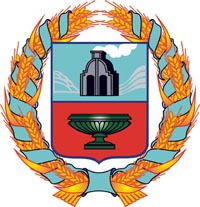 СОБРАНИЕ ДЕПУТАТОВ УРЫВСКОГО СЕЛЬСОВЕТА ТЮМЕНЦЕВСКОГО РАЙОНА АЛТАЙСКОГО КРАЯР Е Ш Е Н И Е  27 декабря 2019 г                                                                                                    № 61с. Урывки«О  бюджете  Урывского                                                                                             сельсовета  Тюменцевского                                                                                                       района  на 2020 год»       В соответствии с п.1 статьи 22 Устава муниципального образования Урывский сельсовет Тюменцевского района Алтайского края  Собрание депутатов РЕШИЛО:1.Принять решение «О бюджете  Урывского сельсовета Тюменцевского района на 2020 год (прилагается).2. Направить указанное решение главе сельсовета Пьянковой Н.П. для подписания и обнародования в установленном порядке.3. Контроль за выполнением настоящего решения возложить на комиссию по бюджету, плану, налоговой и кредитной политик (Брагина Н.Г.)Глава  сельсовета                                                                                       Н.П.Пьянкова